Ahoj čtvrtá třído,všechny Vás moc zdravím. Některé z Vás jsem měla možnost včera osobně vidět. Jistě se máte fajn.V matematice budeme pokračovat dále. Dostali jste nové třetí díly. Nepokračujte zatím v nich.Máte ještě závěrečné učení v druhém díle. …………………………………………………………………………………………………………………………………………………………..Vzkaz jen pro Honzu! ( Nespěchej, nedělej věci dopředu). Je důležité procvičovat. Aby sis učivo zapamatoval!!!!……………………………………………………………………………………………………………………………………………………………Oblast geometrie ještě chvíli neopustíme. Budeme pracovat   s Obvody obdélníku a čtverce, poté přejdeme na procvičení - písemného dělení v oboru do milionu. 1. Obvod obdélníku a čtverce, pracovní sešit str. 20.Toto video  -  by ti mohlo pomoci:https://www.youtube.com/watch?v=RMTEOCd99rADo školního sešitu vypočítej příklady z tabulky. Jen přepiš. Tabulku nedělej.Pozor na převod jednotek ! 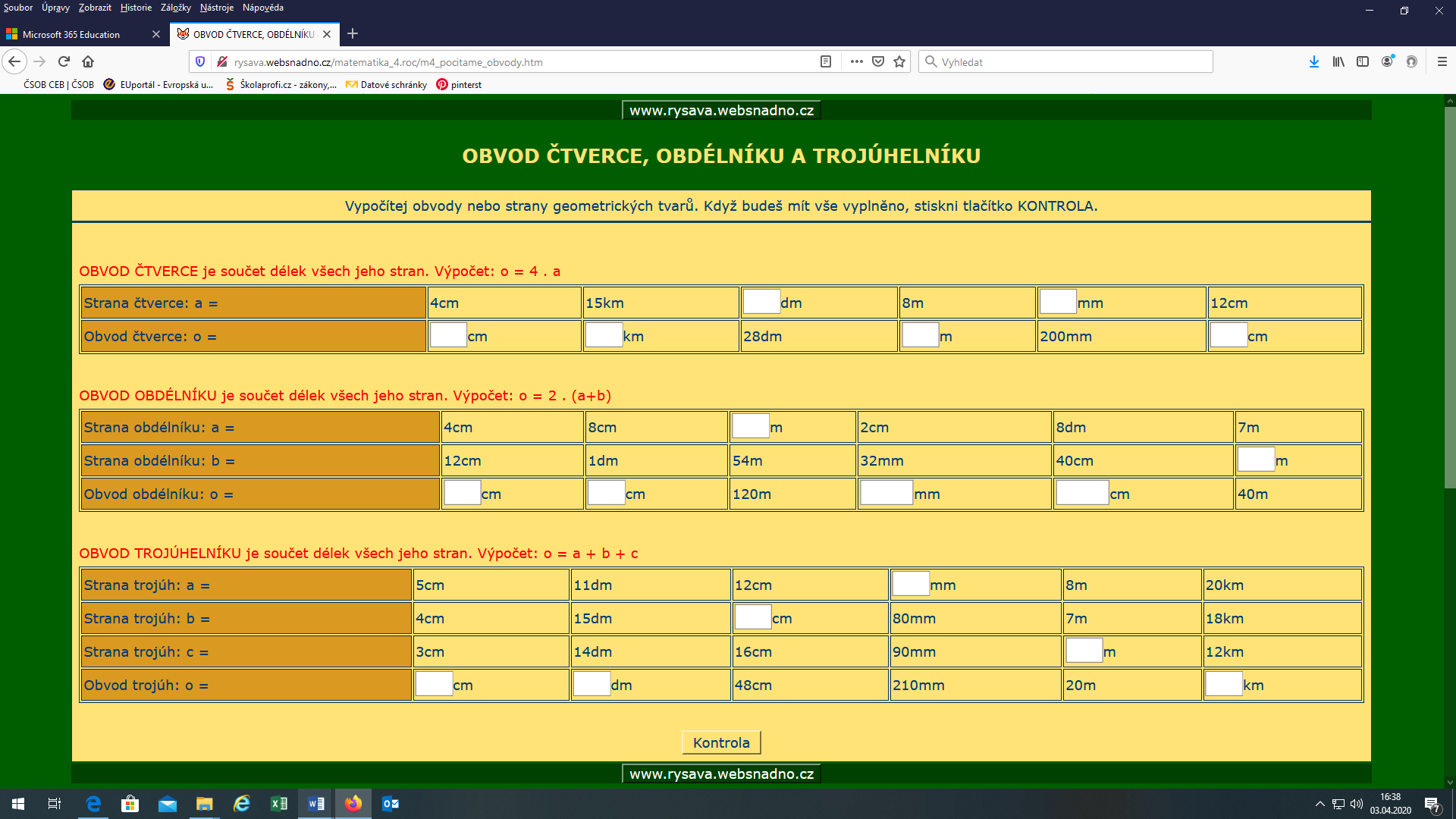 2. Písemné dělení v oboru do milionu, pracovní sešit str. 213. Útvary osově souměrné, pracovní sešit str. 26Nezapomeňte osy souměrnosti protáhnout. Jen docvičíte, co jste dělali již dříve.Vše vypracuj do 9. 4.Náměty na procvičování:zasílám vám jednotný přístupový kód pro žáky naší školy k procvičování. Je možné, že  Vám je zašle i paní učitelka Smolenová. Pro přihlášení využijte tento odkaz www.didakta.cz Login: crna2079@didakta.czHeslo: TQTBPřihlašovací údaje při zadávání  spíše zkopírujte, aby nedošlo k chybě.(Po načtení stránky www.didakta.cz se objeví okno pro zadání přihlašovacích údajů. Login i heslo prosím nevepisujte, ale vložte pomocí klávesové zkratky CTRL+C a následně CTRL+V do jednotlivých polí. 1 pole pro vložení Loginu a 2 pole pro Heslo. Dbejte prosím na vkládání pouze samotného loginu a hesla, pozor na znaky navíc)K dispozici pro žáky jsou všechny výukové programy společnosti SILCOM Multimedia.              -       aplikace jsou určeny pro PC a tablety s OS Windows 7, 8, 10-       ke spouštění našich výukových materiálů důrazně doporučujeme využít naši vlastní aplikaci DidaktaCZ projektor, spíše než webový prohlížeč, kde jsou již značně omezeny možnosti spouštění obsahu Adobe Flash. Aplikaci DidaktaCZ projektor je možné stahovat z tohoto linku http://www.didakta.cz/DidaktaCZ-Setup-1.0.0.zip Rovněž odkazuji na video s představením přihlášení k portálu, obsahu portálu a základním ovládání programů - https://youtu.be/znS66ojjaOM 